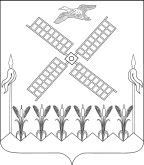 АДМИНИСТРАЦИЯКОПАНСКОГО СЕЛЬСКОГО ПОСЕЛЕНИЯ  ЕЙСКОГО РАЙОНАП О С Т А Н О В Л Е Н И Е 				  ст.КопанскаяО внесении изменений  в постановление администрации Копанского  сельского поселения Ейского района   от  12 мая  2014 года №  47  «Об утверждении административного регламента предоставления муниципальной услуги «Выдача разрешений на вступление в брак несовершеннолетним»В соответствии с Федеральным законом от 27 июля 2010 года № 210-ФЗ «Об организации предоставления государственных и муниципальных услуг»,  статьей 64  Устава Копанского    сельского поселения   Ейского   района   п о с т а н о в л я ю:Внести  в приложение к постановлению администрации Копанского сельского поселения Ейского района от 12 мая  2014 года №  47  «Об утверждении административного регламента предоставления муниципальной услуги «Выдача разрешений на вступление в брак несовершеннолетним» следующие изменения:а)  часть 1 приложения дополнить пунктом 1.4.«1.4. Предоставление муниципальной услуги через МФЦ.Заявитель имеет право обратиться  с заявлением и приложенными к нему документами за получением муниципальной услуги  в   муниципальное бюджетное учреждение муниципального образования Ейский район «Многофункциональный центр по предоставлению государственных и муниципальных услуг» (далее –МФЦ).При приеме заявления и прилагаемых к нему документов работник МФЦ, ответственный за предоставление муниципальной услуги:1) устанавливает личность заявителя, в том числе проверяет документ,удостоверяющий личность, проверяет полномочия заявителя, в том числе полномочия представителя действовать от его имени;2) проверяет наличие всех необходимых документов, исходя из соответствующего перечня документов, необходимых для предоставления муниципальной услуги;3) проверяет соответствие представленных документов, установленным требованиям, удостоверяясь, что:- документы в установленных законодательством случаях нотариально удостоверены, скреплены печатями, имеют надлежащие подписи сторон или определенных законодательством должностных лиц;- тексты документов написаны разборчиво;- фамилии, имена и отчества физических лиц, адреса их мест жительства написаны полностью;- в документах нет подчисток, приписок, зачеркнутых слов и иных не оговоренных в них исправлений;- документы не исполнены карандашом;- документы не имеют серьезных повреждений, наличие которых не позволяет однозначно истолковать их содержание;- срок действия документов не истек;- документы содержат информацию, необходимую для предоставления муниципальной услуги, указанной в заявлении;- документы представлены в полном объеме;4)  в случае представления документов, предусмотренных частью 6 статьи 7 Федерального закона от 27 июля 2010 № 210-ФЗ "Об организации предоставления государственных и муниципальных услуг", осуществляет их бесплатное копирование или сканирование, сличает представленные заявителем экземпляры оригиналов и копий документов (в том числе нотариально удостоверенные) друг с другом. Если представленные копии документов нотариально не заверены, сличив копии документов с их подлинными экземплярами, заверяет своей подписью с указанием фамилии и инициалов и ставит штамп "копия верна";5) При наличии оснований  для отказа в приеме документов,   работник МФЦ, объясняет заявителю содержание выявленных недостатков в представленных документах и предлагает принять меры по их устранению. При отсутствии оснований для отказа в приеме документов работник МФЦ оформляет поступившее заявление с использованием системы электронной очереди и выдает заявителю расписку о приеме документов по установленной форме в 3 экземплярах.  В расписке указываются:- дата представления документов;- Ф.И.О. заявителя или наименование юридического лица (лиц по доверенности);- адрес электронной почты;- адрес объекта;- перечень документов с указанием их наименования, реквизитов;- количество экземпляров каждого из представленных документов (подлинных экземпляров и их копий);- максимальный срок оказания муниципальной услуги;- фамилия и инициалы работника, принявшего документы, а также его подпись;- иные данные.Заявитель, представивший документы для получения муниципальной услуги, в обязательном порядке информируется специалистом МФЦ:- о сроке предоставления муниципальной услуги;- о возможности отказа в предоставлении муниципальной услуги.Время регистрации заявления о предоставлении муниципальной услуги не может превышать 15 минут.Выдача заявителю расписки подтверждает факт приема работником МФЦ комплекта документов от заявителя.Заявление и прилагаемые к нему документы передаются в течение 1 рабочего дня в администрацию Копанского  сельского поселения на основании реестра, который составляется в 2 экземплярах и содержит дату и время передачи.При передаче пакета документов ответственный работник администрации Копанского сельского поселения Ейского района, принимающий их, проверяет в присутствии работника МФЦ соответствие и количество документов с данными, указанными в реестре, проставляет дату, время получения документов и подпись. Первый экземпляр реестра остается у работника администрации Копанского  сельского поселения Ейского района, второй - подлежит возврату работнику (курьеру) МФЦ.Администрация  Копанского сельского поселения осуществляет принятие, регистрация и рассмотрение заявления и документов, принимает решение и подготавливает результат муниципальной услуги.Работник администрации Копанского  сельского поселения, ответственный за оказание  муниципальной услуги, передает результат муниципальной услуги  работнику МФЦ на основании реестра, который составляется в 2 экземплярах в течение 1 рабочего дня.Работник МФЦ  проверяет соответствие с данными, указанными в реестре, проставляет дату, время получения документов и подпись. Первый экземпляр реестра остается у работника администрации Копанского  сельского поселения Ейского района, второй - подлежит возврату представителю МФЦ.Полученный результат предоставления муниципальной услуги подлежит выдаче заявителю. При выдаче заявителю письма о возврате заявления или результата предоставления муниципальной услуги администрацией Копанского  сельского поселения, работник МФЦ:проверяет наличие расписки, а в случае утери заявителем расписки проверяет наличие расписки в архиве МФЦ, изготавливает 1 копию либо распечатывает с использованием программного электронного комплекса, на обратной стороне которой делает надпись "оригинал расписки утерян", ставит дату и подпись;знакомит заявителя с содержанием письма о возврате заявления или результата предоставления муниципальной услуги и выдает его.Заявитель подтверждает получение результата предоставления муниципальной услуги личной подписью в соответствующей графе расписки, которая хранится в МФЦ». 6) Муниципальная услуга может быть предоставлена в электронной форме с использованием Единого Портала государственных услуг и Портала государственных  и муниципальных услуг  (функций) Краснодарского края».б) пункт 2.14 части 2 приложения после абзаца «Здание, в котором  располагается администрация и  предоставляется муниципальная услуга, должно быть оборудовано информационной табличкой (вывеской), содержащей информацию о наименовании, ее месте нахождении,  режиме работы.  Фасад здания оборудуется осветительными приборами;  вход и выход из помещения – соответствующими указателями»  дополнить  абзацем «Для обслуживания заявителей с ограниченными физическими возможностями помещение оборудуется пандусами, специальными ограждениями и перилами, обеспечивается беспрепятственное передвижение и разворот инвалидных колясок. Предусматривается выделение окна на предоставление услуг для обслуживания заявителей с ограниченными физическими возможностями, в стороне от входа с учетом беспрепятственного подъезда и поворота колясок»;2. Общему отделу администрации Копанского  сельского поселения Ейского района (Скляренко) обнародовать настоящее постановление в установленном законом порядке  и разместить на официальном сайте Копанского сельского поселения  Ейского района  в сети «Интернет».3. Постановление вступает в силу со дня его официального обнародования.Глава Копанского сельского поселения Ейского района                                                                               И.Н. Диденко от   18.04.2016                                                                     №      75